Test de compétences linguistiques 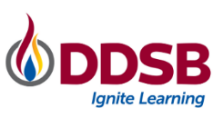 (Inspiré par le B2 du CECR)Ce test fait partie du processus d’embauche des enseignant·es de français langue seconde au conseil scolaire public de Durham. Tou·te·s les enseignant·es intéressé·es à poser leur candidature doivent compléter toutes les exigences de ce test.   Les compétences linguistiques, tant à l’oral qu’à l’écrit, seront évaluées :Production orale :  Trois questions (un minimum de 2 minutes par réponse) à répondre oralement sous forme de vidéoProduction écrite :  Deux paragraphes (un minimum de 250 mots par paragraphe) à écrire sur les sujets proposés***Vous aurez quatre jours pour enregistrer vos réponses sur la plateforme numérique offerte par le conseil scolaire public de Durham.  Ce test prend environ une (1) heure à compléter et il peut être fait en plusieurs séances.Comment pouvez-vous vous y préparer à l’avance?   Familiarisez-vous avec les grandes idées du document The Ontario Curriculum, French as a Second Language (situées dans la première section du programme d’études palier élémentaire ou secondaire)Révisez les principes grammaticaux de base de la grammaire française (ex., le choix des temps verbaux, l'accord entre le genre et le nombre, les règles du participe passé, l'ordre des mots) en visitant des sites internet pour tester vos connaissances grammaticales et lexicalesRevoyez/Apprenez les termes pédagogiques courants en français (ex., pédagogie sensible et adaptée à la culture, évaluation pour/en tant qu’/de l’apprentissage, approche/tâches orientées vers l'action)Pratiquez vos compétences linguistiques en français (ex., écoutez les médias, faites une entrevue simulée avec un·e collègue/ami·e, lisez des textes, demandez à un·e collègue de réviser un passage d'écriture)Suggestions de sites internet :Site internet Visez juste en français de l’Université d’OttawaSite internet Banque de dépannage linguistique du Ministère du QuébecSite internet Ressources du Portal Linguistique du Canada Site internet du Cadre européen commun de référence pour les langues***Veuillez noter que l’usage d’un dictionnaire, d’une grammaire, d’une application de traduction ou de tout autre référentiel n’est pas permis lors de ce test.   